  									 Speiseplan                                           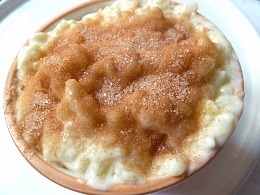 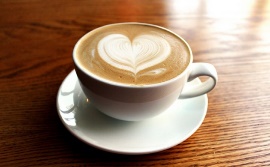 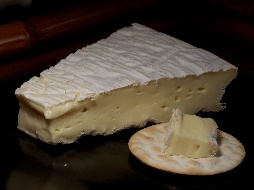 Datum               Menü I         Menü II       AbendbeilageMontag13.08.2018SpinatsuppeChilli con Carne mit Reis und SalatErdbeere HolunderblütencremeSpinatsuppeBauern Salatteller mit BaguetteErdbeere HolunderblütencremeRote Beete SalatDienstag14.08.2018Dicke Kartoffeln Suppe mit MettendenEistorteKalte GurkensuppeMaccaroni rote Pesto mit KnoblauchEistorteTomateMittwoch15.08.2018Broccoli SuppeSchweine Kotelette mit Kartoffeln und SalatApfelradin (Gebackene Apfelscheibe)Broccoli SuppeQuiche LorraineApfelradinMeloneDonnerstag16.08.2018KaltschaleReiberkuchen mit LachsPflaumenkompottKaltschaleZucchini Bulette mit DippPflaumenkompottMini HamburgerFreitag17.08.2018Süßkartoffeln SuppeFisch in Tomatenkruste, Kartoffelwürfel, MöhrenDunkle Schoko TraumSüßkartoffeln SuppeKartoffelgratin an GurkencarpaccioDunkle Schoko TraumFruchtbuttermilchSamstag18.08.2018Rosenkohleintopf mit PutenfleischMocca  MacchiattoLauchcreme suppeMocca MacchiattoSaure GurkenSonntag19.08.2018Klare BrüheKnusprige Hähnchenbrustfilets dazu Kroketten und BohnengemüseSpaghetti EisGemüsebrüheSafranreis an EndiviensalatSpaghetti EisSpargel Schinken Röllchen